Р О С С И Й С  КА Я     Ф Е Д Е Р А Ц И ЯБ Е Л Г О Р О Д С К А Я       О Б Л А С Т ЬМУНИЦИПАЛЬНЫЙ  РАЙОН  «ВОЛОКОНОВСКИЙ  РАЙОН»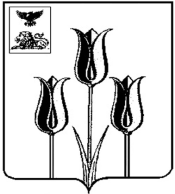 ЗЕМСКОЕ     СОБРАНИЕБОРИСОВСКОГО  СЕЛЬСКОГО  ПОСЕЛЕНИЯРЕШЕНИЕ 30.12. 2014 года                                                                                     № 83О внесении изменений в решениеЗемского собрания Борисовского сельского поселения № 26  от30.12.2013 г. «О бюджете Борисовскогосельского поселения на 2014 год и плановыйпериод 2015 и 2016 годов»      Во исполнение статьи 264.2 Бюджетного кодекса Российской Федерации, (статьей 25) и решением  Земского собрания от 26 декабря 2012 года № 224 «Об утверждении Положения о бюджетном процессе в Борисовском сельском поселении муниципального района «Волоконовский район». Земское собрание Борисовского сельского поселения решило:Внести изменения в решение Земского собрания Борисовского сельского поселения №26 от 30.12.2013г. «О бюджете Борисовского сельского поселения на 2014 год и плановый период 2015 2016 годов»      следующие изменения:   1) Статью 1.изложить в следующей редакции:   «Статья 1. Утвердить  бюджет Борисовского сельского поселения (далее-бюджет поселения) на 2014г. по доходам  в сумме 5301       тыс. рублей  и расходам  в сумме 5301 тыс. рублей2) Приложение № 4  изложить в следующей редакции: 3) Приложение № 5 изложить в следующей редакции:4) ) Приложение № 8 изложить в следующей редакцииД О Х О Д Ы                                                                                                                     (тыс. рублей)2.Настояще решение обнародовать  31 декабря 2014года.Председатель земского  собрания                                        Л.В.СафоноваПриложение №4к решению «О внесении изменений в решение Земского собранияБорисовского сельского поселения«О бюджете Борисовского сельского поселения муниципального района«Волоконовский район» на 2014 год на плановый период 2015-2016 годовот 30  декабря 2014 года    № 83 КОДНаименование доходов                 Сумма                 Сумма                 Сумма2014 год2015 год	2016      год 10000000000000000Д О Х О Д Ы15991810190210100000000000000Налоги на прибыль, доходы146302330	33010102000010000110Налог на доходы физических лиц14630233010302000010000110Доходы от уплаты акцизов309309309	30910600000000000000Налог на имущество958851897	1110601010030000110Налог на имущество физических лиц12612112710606000000000110Земельный налог832730770	69210800000000000000Государственная пошлина467	610804020010000110Государственная пошлина за совершение нотариальных действий должностными лицами органов местного самоуправления, уполномоченными в соответствии с законодательными актами РФ на совершение нотариальных действий467	6111 00000000000000Доходы от использования имущества, находящегося в государственной муниципальной собственности179338355	355111 05013100000120Доходы, получаемые в виде арендной платы за земельные участки, государственная собственность на которые не разграничена и которые расположены в границах поселений, а так же средства от продажи права на заключение договоров аренды указанных земельных участков 179338355  111 5025100000120Доходы, получаемые в виде арендной платы, а также средства от продажи права на заключение договоров аренды земли, находящиеся в собственности поселений (за исключением земельных участков муниципальных бюджетных и автономных учреждений)111 05035100000120Доходы от сдачи в аренду имущества, находящегося в оперативном управлении органов управления поселений и созданных ими учреждений (за исключением имущества муниципальных автономных учреждений)114 02050100000410Доходы от реализации  имущества, находящегося в собственности поселений (за исключением имущества муниципальных  бюджетных и автономных учреждений, а так же имущества муниципальных унитарных предприятий, в том числе казенных), в части реализации основных средств по указанному имуществу114 06000000000430Доходы от продажи земельных участков, находящихся в государственной и муниципальной собственности  (за исключением земельных участков  бюджетных  и автономных учреждений)2116 90000000000140Прочие поступления от денежных взысканий(штрафов) и иных сумм в возмещение ущерба, зачисляемые в бюджеты поселений1ИТОГО собственных налоговых и неналоговых доходов:15991810   190220200000000000151Безвозмездные поступления37022444	2352	235220201000000000151Дотации бюджетам субъектов РФ и муниципальных образований28542444	235220201001100000151Дотации бюджетам поселений на выравнивание бюджетной обеспеченности27842444	2352 20201009100000151Дотации бюджетам поселений на поощрение достижения наилучших показателей  деятельности  органов местного самоуправления700      0	07020202 999100000151Прочие субсидии бюджетам поселений20203015100000 151Субвенции бюджетам поселений на осуществление первичного воинского учета на территориях, где отсутствуют военные комиссариаты5152	52	5120203003100000151Субвенции бюджетам поселений на государственную регистрацию актов гражданского состояния11     1 20204012100000151Межбюджетные трансферты, передаваемые бюджетам поселений для компенсации дополнительных расходов, возмещения в результатах решений принятых органами власти другого уровня79600И Т О Г О    Д О Х О Д О В                                                                                              530143074307	4463Приложение № 5к решению «О внесении изменений в решение Земского собранияБорисовского сельского поселения«О бюджете Борисовского сельского поселения муниципального района«Волоконовский район»на 2014 год на плановый период 2015-2016 годовот 30  декабря 2014 года    № 83Распределение                                                                                                  бюджетных ассигнований  по разделам, подразделам, целевым статьям и видам расходов классификации расходов бюджета на 2014 год и плановый период  2015-2016 годовРаспределение                                                                                                  бюджетных ассигнований  по разделам, подразделам, целевым статьям и видам расходов классификации расходов бюджета на 2014 год и плановый период  2015-2016 годовНаименование показателейсуммысуммысуммыНаименование показателейРазделПод-разделЦелевые статьиЦелевые статьиВид рас-ходов2014 год2015 год2016 год134556789ОБЩЕГОСУДАРСТВЕННЫЕ ВОПРОСЫ01287728562856Функционирование Правительства Российской Федерации, высших исполнительных органов государственной власти субъектов Российской Федерации, местных администраций0104287628552855Обеспечение функций органов власти Волоконовского района, в том числе территориальных органов в рамках  непрограмного направления деятельности «Реализация функций органов власти Волоконовского района»010499900199990019241523942394Расходы на выплаты персоналу в целях обеспечения выполнения функций государственными органами, казенными учреждениями, органами управления  государственными внебюджетными фондами010499900199990019100207920582058Расходы на выплаты персоналу государственных органов010499900199990019120207920582058Фонд оплаты труда и страх. взносы010499900199990019121207920582058Закупка товаров, работ и услуг для государственных нужд010499900199990019200329329329Иные закупки товаров,  работ и услуг для государственных нужд010499900199990019240329329329Закупка товаров, работ и услуг в сфере информационно-коммуникационных технологий010499900199990019242312626Прочая закупка товаров, работ и услуг для государственных нужд010499900199990019244298303303Иные бюджетные ассигнования010499900199990019800777Уплата налогов, сборов и иных обязательных платежей в бюджетную систему Российской Федерации010499900199990019850777Уплата налога на имущество организаций и земельного налога010499900199990019851444Уплата прочих налогов, сборов и иных обязательных платежей010499900199990019852333Расходы на выплаты по оплате труда главы городского и сельского поселения010499900209990020461461461Расходы на выплаты персоналу в целях обеспечения выполнения функций государственными органами, казенными учреждениями органами управления  государственными внебюджетными фондами010499900209990020100461461461Расходы на выплаты персоналу государственных органов010499900209990020120461461461Фонд оплаты труда и страховые взносы0104999020999020121461461461Другие общегосударственные вопросы0113111Государственная регистрация актов гражданского состояния в рамках подпрограммы «Обеспечение защиты и реализации прав граждан и организации  в сфере государственной регистрации актов гражданского состояния» государственной программы Белгородской области «Развитие здравоохранения Белгородской области на 2014-2020 годы» (за счет единой субвенции из федерального бюджета)011303И593003И5930111Закупка товаров, работ и услуг для государственных нужд011303И593003И5930200111Иные закупки товаров, работ и услуг для государственных нужд011303И593003И5930240111Прочая закупка товаров, работ и услуг для государственных нужд011303И593003И5930244111НАЦИОНАЛЬНАЯ ОБОРОНА02515252Мобилизационная и вневойсковая подготовка0203515252Осуществление первичного воинского учета на территориях, где отсутствуют военные комиссариаты (за счет субвенций из федерального бюджета) в рамках не программного  направления деятельности «Реализация функций органов власти Белгородской области»020399951189995118515252Расходы на выплату персоналу в целях обеспечения выполнения функций государственными органами, казенными учреждениями, органами управления государственными внебюджетными фондами020399951189995118100474747Расходы на выплаты персоналу государственных органов020399951189995118120474747Фонд оплаты труда и страховые взносы020399951189995118121474747Закупка товаров, работ и услуг для государственных нужд020399951189995118200455Иные закупки товаров, работ и услуг для государственных нужд020399951189995118240455Прочая закупка товаров, работ и услуг для государственных нужд020399951189995118244455НАЦИОНАЛЬНАЯ БЕЗОПАСНОСТЬ И ПРАВООХРАНИТЕЛЬНАЯ ДЕЯТЕЛЬНОСТЬ03174179179Обеспечение пожарной безопасности0310111111111Функционирование органов  в сфере национальной безопасности и правоохранительной деятельности031099920359992035111111111Закупка товаров, работ и услуг для государственных нужд031099920359992035200111111111Иные закупки товаров, работ и услуг для государственных нужд031099920359992035240111111111Прочая закупка товаров, работ и услуг государственных нужд031099920359992035244111111111Другие вопросы в области национальной безопасности и правоохранительной деятельности0314636868Обеспечение правопорядка в общественных местах в рамках не программного направления деятельности «Реализация функций органов власти Волоконовского района»031499920379992037636868Закупка товаров, работ и услуг для государственных нужд031499920379992037200636868Закупка товаров, работ и услуг для обеспечения специальным топливом и горюче-смазочными материалами, продовольственного и вещевого обеспечения в сфере национальной безопасности, правоохранительной деятельности и обороны031499920379992037220596161Обеспечение специальным топливом и горюче-смазочными материалами вне рамок государственного оборонного заказа031499920379992037222596161Иные закупки товаров ,работ и услуг для государственных нужд031499920379992037240033Прочая закупка товаров, работ и услуг для государственных нужд031499920379992037244033Иные бюджетные ассигнования031499920379992037800444Уплата налогов, сборов и иных обязательных платежей в бюджетную систему Российской Федерации031499920379992037850444Уплата налога на имущество организаций и земельного налога031499920379992037851222Уплата прочих налогов, сборов и иных обязательных платежей031499920379992037852222НАЦИОНАЛЬНАЯ ЭКОНОМИКА04248328328Дорожное хозяйство0409328328328Содержание и ремонт автомобильных дорог общего пользования регионального значения040999920579992057309309309Закупка товаров, работ и услуг для государственных нужд040999920579992057200313131Иные закупки товаров, работ и услуг для государственных нужд040999920579992057240313131Прочая закупка товаров, работ и услуг для государственных нужд040999920579992057244313131Межбюджетные трансферты040999920579992057500278278278Иные межбюджетные трансферты040999920579992057540278278278Содержание автомобильных дорог и инженерных сооружений на них в границах городских и сельских поселений040999962009996200191919Закупка товаров, работ и услуг для государственных нужд040999962009996200200191919Иные закупки товаров, работ и услуг для государственных нужд040999962009996200240191919Прочая закупка товаров, работ и услуг для государственных нужд040999962009996200244191919ЖИЛИЩНО-КОММУНАЛЬНОЕ ХОЗЯЙСТВО05308104104Благоустройство0503308104104Организация мероприятий по озеленению населенных пунктов муниципального образования0503999630099963005011Закупка товаров, работ и услуг для государственных нужд0503999630099963002005011Иные закупки товаров, работ и услуг для государственных нужд0503999630099963002405011Прочая закупка товаров, работ и услуг для государственных нужд0503999630099963002445011Организация и содержание мест захоронения05039996400999640041212Закупка товаров, работ и услуг для государственных нужд05039996400999640020041212Иные закупки товаров, работ и услуг для государственных нужд05039996400999640024041212Прочая закупка товаров, работ и услуг для государственных нужд05039996400999640024441212Организация прочих мероприятий по благоустройству городских и сельских поселений0503999650099965002569281Закупка товаров, работ и услуг для государственных нужд0503999650099965002002565050Иные закупки товаров, работ и услуг для государственных нужд0503999650099965002402565050Прочая закупка товаров, работ и услуг для государственных нужд0503999650099965002442565050Иные бюджетные ассигнования050399965009996500800434231Уплата налогов, сборов  и иных обязательных платежей в бюджетную систему Российской Федерации050399965009996500850434231Уплата налога на имущество организаций и земельного налога050399965009996500851404031Уплата прочих налогов, сборов и иных обязательных платежей050399965009996500852320КУЛЬТУРА, КИНЕМАТОГРАФИЯ081563788788Культура0801767788788Обеспечение деятельности подведомственных учреждений080199900599990059767788788Предоставление субсидий бюджетным, автономным учреждениям и иным некоммерческим организациям080199900599990059600767788788Субсидии бюджетным учреждениям080199900599990059610767788788Субсидии бюджетным учреждениям на финансовое обеспечение государственного задания на оказание государственных услуг (выполнение работ)080199900599990059611767788788Прочие работы имущества, услуги в рамках ремонта и реставрации08049992055999205524379600ВСЕГО ПО БЮДЖЕТУ530143074307Приложение № 8к решению «О внесении изменений в решение Земского собранияБорисовского сельского поселения«О бюджете Борисовского сельского поселения муниципального района«Волоконовский район»на 2014 год на плановый период 2015-2016 годовот 30  декабря 2014 года    № 83Распределение                                                                                                   бюджетных ассигнований бюджета сельского поселенияпо разделам, подразделам, целевым статьям расходов и видам расходов в ведомственной структуре расходов бюджета сельского поселения на 2014 год и на плановый период 2015-2016 годовРаспределение                                                                                                   бюджетных ассигнований бюджета сельского поселенияпо разделам, подразделам, целевым статьям расходов и видам расходов в ведомственной структуре расходов бюджета сельского поселения на 2014 год и на плановый период 2015-2016 годовНаименование показателейКоды функциональной классификации расходов бюджетов Российской ФедерацииКоды функциональной классификации расходов бюджетов Российской ФедерацииКоды функциональной классификации расходов бюджетов Российской ФедерацииКоды функциональной классификации расходов бюджетов Российской ФедерацииКоды функциональной классификации расходов бюджетов Российской ФедерациисуммысуммысуммыНаименование показателейГлаваРазделПод-разделЦелевые статьиВид рас-ходов2014 год2015 год2016 год123456789Администрация Борисовского сельского поселенияОБЩЕГОСУДАРСТВЕННЫЕ ВОПРОСЫ90301287728562856Функционирование Правительства Российской Федерации, высших исполнительных органов государственной власти субъектов Российской Федерации, местных администраций9030104287628552855Обеспечение функций органов власти Волоконовского района, в том числе территориальных органов в рамках  непрограмного направления деятельности «Реализация функций органов власти Волоконовского района»90301049990019241523942394Расходы на выплаты персоналу в целях обеспечения выполнения функций государственными органами, казенными учреждениями, органами управления  государственными внебюджетными фондами90301049990019100207920582058Расходы на выплаты персоналу государственных органов90301049990019120207920582058Фонд оплаты труда и страховые взносы90301049990019121207920582058Закупка товаров, работ и услуг для государственных нужд90301049990019200329329329Иные закупки товаров,  работ и услуг для государственных нужд90301049990019240329329329Закупка товаров, работ и услуг в сфере информационно-коммуникационных технологий90301049990019242312626Прочая закупка товаров, работ и услуг для государственных нужд90301049990019244298303303Иные бюджетные ассигнования90301049990019800777Уплата налогов, сборов и иных обязательных платежей в бюджетную систему Российской Федерации90301049990019850777Уплата налога на имущество организаций и земельного налога90301049990019851444Уплата прочих налогов, сборов и иных обязательных платежей90301049990019852333Расходы на выплаты по оплате труда главы городского и сельского поселения90301049990020461461461Расходы на выплаты персоналу в целях обеспечения выполнения функций государственными органами, казенными учреждениями органами управления  государственными внебюджетными фондами90301049990020100461461461Расходы на выплаты персоналу государственных органов90301049990020120461461461Фонд оплаты труда и страховые взносы9030104999020121461461461Другие общегосударственные вопросы9030113111Государственная регистрация актов гражданского состояния в рамках подпрограммы «Обеспечение защиты и реализации прав граждан и организации  в сфере государственной регистрации актов гражданского состояния» государственной программы Белгородской области «Развитие здравоохранения Белгородской области на 2014-2020 годы» (за счет единой субвенции из федерального бюджета)903011303И5930111Закупка товаров, работ и услуг для государственных нужд903011303И5930200111Иные закупки товаров, работ и услуг для государственных нужд903011303И5930240111Прочая закупка товаров, работ и услуг для государственных нужд903011303И5930244111НАЦИОНАЛЬНАЯ ОБОРОНА90302515252Мобилизационная и вневойсковая подготовка9030203515252Осуществление первичного воинского учета на территориях, где отсутствуют военные комиссариаты (за счет субвенций из федерального бюджета) в рамках не программного  направления деятельности «Реализация функций органов власти Белгородской области»90302039995118515252Расходы на выплату персоналу в целях обеспечения выполнения функций государственными органами, казенными учреждениями, органами управления государственными внебюджетными фондами90302039995118100474747Расходы на выплаты персоналу государственных органов90302039995118120474747Фонд оплаты труда и страховые взносы90302039995118121474747Закупка товаров, работ и услуг для государственных нужд90302039995118200455Иные закупки товаров, работ и услуг для государственных нужд90302039995118240455Прочая закупка товаров, работ и услуг для государственных нужд90302039995118244455НАЦИОНАЛЬНАЯ БЕЗОПАСНОСТЬ И ПРАВООХРАНИТЕЛЬНАЯ ДЕЯТЕЛЬНОСТЬ90303174179179Обеспечение пожарной безопасности9030310111111111Функционирование органов  в сфере национальной безопасности и правоохранительной деятельности90303109992035111111111Закупка товаров, работ и услуг для государственных нужд90303109992035200111111111Иные закупки товаров, работ и услуг для государственных нужд90303109992035240111111111Прочая закупка товаров, работ и услуг государственных нужд90303109992035244111111111Другие вопросы в области национальной безопасности и правоохранительной деятельности9030314636868Обеспечение правопорядка в общественных местах в рамках не программного направления деятельности «Реализация функций органов власти Волоконовского района»90303149992037636868Закупка товаров, работ и услуг для государственных нужд90303149992037200636868Закупка товаров, работ и услуг для обеспечения специальным топливом и горюче-смазочными материалами, продовольственного и вещевого обеспечения в сфере национальной безопасности, правоохранительной деятельности и обороны90303149992037220596161Обеспечение специальным топливом и горюче-смазочными материалами вне рамок государственного оборонного заказа90303149992037222596161Иные закупки товаров ,работ и услуг для государственных нужд90303149992037240033Прочая закупка товаров, работ и услуг для государственных нужд90303149992037244033Иные бюджетные ассигнования90303149992037800444Уплата налогов, сборов и иных обязательных платежей в бюджетную систему Российской Федерации90303149992037850444Уплата налога на имущество организаций и земельного налога90303149992037851222Уплата прочих налогов, сборов и иных обязательных платежей90303149992037852222НАЦИОНАЛЬНАЯ ЭКОНОМИКА90304248328328Дорожное хозяйство9030409328328328Содержание и ремонт автомобильных дорог общего пользования регионального значения90304099992057309309309Закупка товаров, работ и услуг для государственных нужд90304099992057200313131Иные закупки товаров, работ и услуг для государственных нужд90304099992057240313131Прочая закупка товаров, работ и услуг для государственных нужд90304099992057244313131Межбюджетные трансферты90304099992057500278278278Иные межбюджетные трансферты90304099992057540278278278Содержание автомобильных дорог и инженерных сооружений на них в границах городских и сельских поселений90304099996200191919Закупка товаров, работ и услуг для государственных нужд90304099996200200191919Иные закупки товаров, работ и услуг для государственных нужд90304099996200240191919Прочая закупка товаров, работ и услуг для государственных нужд90304099996200244191919ЖИЛИЩНО-КОММУНАЛЬНОЕ ХОЗЯЙСТВО90305308104104Благоустройство9030503308104104Организация мероприятий по озеленению населенных пунктов муниципального образования903050399963005011Закупка товаров, работ и услуг для государственных нужд903050399963002005011Иные закупки товаров, работ и услуг для государственных нужд903050399963002405011Прочая закупка товаров, работ и услуг для государственных нужд903050399963002445011Организация и содержание мест захоронения9030503999640041212Закупка товаров, работ и услуг для государственных нужд9030503999640020041212Иные закупки товаров, работ и услуг для государственных нужд9030503999640024041212Прочая закупка товаров, работ и услуг для государственных нужд9030503999640024441212Организация прочих мероприятий по благоустройству городских и сельских поселений903050399965002569281Закупка товаров, работ и услуг для государственных нужд903050399965002002565050Иные закупки товаров, работ и услуг для государственных нужд903050399965002402565050Прочая закупка товаров, работ и услуг для государственных нужд903050399965002442565050Иные бюджетные ассигнования90305039996500800434231Уплата налогов, сборов  и иных обязательных платежей в бюджетную систему Российской Федерации90305039996500850434231Уплата налога на имущество организаций и земельного налога90305039996500851404031Уплата прочих налогов, сборов и иных обязательных платежей90305039996500852320КУЛЬТУРА, КИНЕМАТОГРАФИЯ903081563788788Культура9030801767788788Обеспечение деятельности подведомственных учреждений90308019990059767788788Предоставление субсидий бюджетным, автономным учреждениям и иным некоммерческим организациям90308019990059600767788788Субсидии бюджетным учреждениям90308019990059610767788788Субсидии бюджетным учреждениям на финансовое обеспечение государственного задания на оказание государственных услуг (выполнение работ)90308019990059611767788788Прочие работы имущества, услуги в рамках ремонта и реставрации903 0804999205524379600ВСЕГО ПО БЮДЖЕТУ530143074307